This Center Participates In The Child and Adult Care Food Program:	Site Number892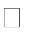 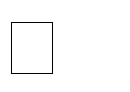 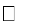 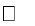 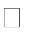 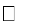 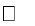     Skyers Child Development CenterChild Nutrition Program, Inc.	Sponsor 7484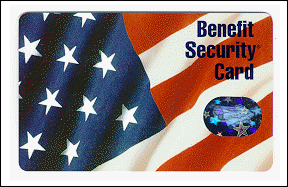 First NameInclude NicknamesLast NameDate of BirthNormal Drop Off And Pick Up TimesNormal Drop Off And Pick Up TimesIndicate Child's Normal Days of CareIndicate Child's Normal Days of CareIndicate Normal Meals Child Receives Daily1Drop Off:Pick Up:M TU W   TH   F S SUM TU W   TH   F S SUB  AM LU PM SU  EVEDrop Off:Pick Up:M TU W   TH   F S   SUM TU W   TH   F S   SUB  AM LU PM SU  EVEDrop Off:Pick Up:M TU W   TH   F S   SUM TU W   TH   F S   SUB  AM LU PM SU  EVEDrop Off:Pick Up:M TU W   TH   F S   SUM TU W   TH   F S   SUB AM   LU PM SU   EVE1 B=Breakfast	AM= Morning Snack	LU= Lunch	PM= Afternoon Snack	SU=Supper	EVE=Evening Snack1 B=Breakfast	AM= Morning Snack	LU= Lunch	PM= Afternoon Snack	SU=Supper	EVE=Evening Snack1 B=Breakfast	AM= Morning Snack	LU= Lunch	PM= Afternoon Snack	SU=Supper	EVE=Evening Snack1 B=Breakfast	AM= Morning Snack	LU= Lunch	PM= Afternoon Snack	SU=Supper	EVE=Evening Snack1 B=Breakfast	AM= Morning Snack	LU= Lunch	PM= Afternoon Snack	SU=Supper	EVE=Evening Snack1 B=Breakfast	AM= Morning Snack	LU= Lunch	PM= Afternoon Snack	SU=Supper	EVE=Evening Snack1 B=Breakfast	AM= Morning Snack	LU= Lunch	PM= Afternoon Snack	SU=Supper	EVE=Evening Snack1 B=Breakfast	AM= Morning Snack	LU= Lunch	PM= Afternoon Snack	SU=Supper	EVE=Evening SnackCheck One Ethnicity Below:	Check One Or More Race(s) Below:Hispanic	American Indian Including South or Central America/Alaskan NativeNon-Hispanic		Black/African American	Asian	White Native Hawaiian/Other Pacific IslanderCheck One Ethnicity Below:	Check One Or More Race(s) Below:Hispanic	American Indian Including South or Central America/Alaskan NativeNon-Hispanic		Black/African American	Asian	White Native Hawaiian/Other Pacific IslanderCheck One Ethnicity Below:	Check One Or More Race(s) Below:Hispanic	American Indian Including South or Central America/Alaskan NativeNon-Hispanic		Black/African American	Asian	White Native Hawaiian/Other Pacific IslanderCheck One Ethnicity Below:	Check One Or More Race(s) Below:Hispanic	American Indian Including South or Central America/Alaskan NativeNon-Hispanic		Black/African American	Asian	White Native Hawaiian/Other Pacific IslanderCheck One Ethnicity Below:	Check One Or More Race(s) Below:Hispanic	American Indian Including South or Central America/Alaskan NativeNon-Hispanic		Black/African American	Asian	White Native Hawaiian/Other Pacific IslanderCheck One Ethnicity Below:	Check One Or More Race(s) Below:Hispanic	American Indian Including South or Central America/Alaskan NativeNon-Hispanic		Black/African American	Asian	White Native Hawaiian/Other Pacific IslanderCheck One Ethnicity Below:	Check One Or More Race(s) Below:Hispanic	American Indian Including South or Central America/Alaskan NativeNon-Hispanic		Black/African American	Asian	White Native Hawaiian/Other Pacific IslanderCheck One Ethnicity Below:	Check One Or More Race(s) Below:Hispanic	American Indian Including South or Central America/Alaskan NativeNon-Hispanic		Black/African American	Asian	White Native Hawaiian/Other Pacific Islander* Enter Confidential Eligibility Information In Boxes A, B, C, and/or DEveryone signs in Box E :* Enter Confidential Eligibility Information In Boxes A, B, C, and/or DEveryone signs in Box E :* Enter Confidential Eligibility Information In Boxes A, B, C, and/or DEveryone signs in Box E :* Enter Confidential Eligibility Information In Boxes A, B, C, and/or DEveryone signs in Box E :* Enter Confidential Eligibility Information In Boxes A, B, C, and/or DEveryone signs in Box E :* Enter Confidential Eligibility Information In Boxes A, B, C, and/or DEveryone signs in Box E :* Enter Confidential Eligibility Information In Boxes A, B, C, and/or DEveryone signs in Box E :* Enter Confidential Eligibility Information In Boxes A, B, C, and/or DEveryone signs in Box E :Box AName any children on this form who are enrolled in Head Start:1._	2.	3.	4. 	Box AName any children on this form who are enrolled in Head Start:1._	2.	3.	4. 	Box AName any children on this form who are enrolled in Head Start:1._	2.	3.	4. 	Box AName any children on this form who are enrolled in Head Start:1._	2.	3.	4. 	Box AName any children on this form who are enrolled in Head Start:1._	2.	3.	4. 	Box AName any children on this form who are enrolled in Head Start:1._	2.	3.	4. 	Box AName any children on this form who are enrolled in Head Start:1._	2.	3.	4. 	Box AName any children on this form who are enrolled in Head Start:1._	2.	3.	4. 	Box BName any children on this form who are Court Appointed Foster Children living with you or Homeless Children you are hosting (including children evacuated from Japan or Bahrain):See Box B On Back1._	2.	3.	4. 	Box BName any children on this form who are Court Appointed Foster Children living with you or Homeless Children you are hosting (including children evacuated from Japan or Bahrain):See Box B On Back1._	2.	3.	4. 	Box BName any children on this form who are Court Appointed Foster Children living with you or Homeless Children you are hosting (including children evacuated from Japan or Bahrain):See Box B On Back1._	2.	3.	4. 	Box BName any children on this form who are Court Appointed Foster Children living with you or Homeless Children you are hosting (including children evacuated from Japan or Bahrain):See Box B On Back1._	2.	3.	4. 	Box BName any children on this form who are Court Appointed Foster Children living with you or Homeless Children you are hosting (including children evacuated from Japan or Bahrain):See Box B On Back1._	2.	3.	4. 	Box BName any children on this form who are Court Appointed Foster Children living with you or Homeless Children you are hosting (including children evacuated from Japan or Bahrain):See Box B On Back1._	2.	3.	4. 	Box BName any children on this form who are Court Appointed Foster Children living with you or Homeless Children you are hosting (including children evacuated from Japan or Bahrain):See Box B On Back1._	2.	3.	4. 	Box BName any children on this form who are Court Appointed Foster Children living with you or Homeless Children you are hosting (including children evacuated from Japan or Bahrain):See Box B On Back1._	2.	3.	4. 	Box CEnter a case number here if you have one:SNAP (Food Stamps) #	TANF #	FDPIR# 	Box CEnter a case number here if you have one:SNAP (Food Stamps) #	TANF #	FDPIR# 	Box CEnter a case number here if you have one:SNAP (Food Stamps) #	TANF #	FDPIR# 	Box CEnter a case number here if you have one:SNAP (Food Stamps) #	TANF #	FDPIR# 	Box CEnter a case number here if you have one:SNAP (Food Stamps) #	TANF #	FDPIR# 	Box CEnter a case number here if you have one:SNAP (Food Stamps) #	TANF #	FDPIR# 	Box CEnter a case number here if you have one:SNAP (Food Stamps) #	TANF #	FDPIR# 	Box CEnter a case number here if you have one:SNAP (Food Stamps) #	TANF #	FDPIR# 	Box DIF you enter nothing in Boxes A, B, or C AND your before-tax household income falls below the guidelines on the back in Box D, enter names and income amounts below for all people in your household other than the children on this form. Include Yourself!:ONLY IF you fill out Box D, enter last 4 digits of your Social Security # XXX-XX-Check if you don't have a SS #Box DIF you enter nothing in Boxes A, B, or C AND your before-tax household income falls below the guidelines on the back in Box D, enter names and income amounts below for all people in your household other than the children on this form. Include Yourself!:ONLY IF you fill out Box D, enter last 4 digits of your Social Security # XXX-XX-Check if you don't have a SS #Box DIF you enter nothing in Boxes A, B, or C AND your before-tax household income falls below the guidelines on the back in Box D, enter names and income amounts below for all people in your household other than the children on this form. Include Yourself!:ONLY IF you fill out Box D, enter last 4 digits of your Social Security # XXX-XX-Check if you don't have a SS #Box DIF you enter nothing in Boxes A, B, or C AND your before-tax household income falls below the guidelines on the back in Box D, enter names and income amounts below for all people in your household other than the children on this form. Include Yourself!:ONLY IF you fill out Box D, enter last 4 digits of your Social Security # XXX-XX-Check if you don't have a SS #Box DIF you enter nothing in Boxes A, B, or C AND your before-tax household income falls below the guidelines on the back in Box D, enter names and income amounts below for all people in your household other than the children on this form. Include Yourself!:ONLY IF you fill out Box D, enter last 4 digits of your Social Security # XXX-XX-Check if you don't have a SS #Box DIF you enter nothing in Boxes A, B, or C AND your before-tax household income falls below the guidelines on the back in Box D, enter names and income amounts below for all people in your household other than the children on this form. Include Yourself!:ONLY IF you fill out Box D, enter last 4 digits of your Social Security # XXX-XX-Check if you don't have a SS #Box DIF you enter nothing in Boxes A, B, or C AND your before-tax household income falls below the guidelines on the back in Box D, enter names and income amounts below for all people in your household other than the children on this form. Include Yourself!:ONLY IF you fill out Box D, enter last 4 digits of your Social Security # XXX-XX-Check if you don't have a SS #Box DIF you enter nothing in Boxes A, B, or C AND your before-tax household income falls below the guidelines on the back in Box D, enter names and income amounts below for all people in your household other than the children on this form. Include Yourself!:ONLY IF you fill out Box D, enter last 4 digits of your Social Security # XXX-XX-Check if you don't have a SS #Box E EVERYONE Signs HERE:Date:	Parent/Guardian Signature:		Print Name:  		 Street Address:		City:		Zip:  	Phone:_	Alternate Phone:  	I certify that all of this information is true and correct and that all income is reported. I understand that this information is being given for the receipt of Federal funds; that Program officialsmay verify the information on the application and that deliberate misrepresentation of the information may subject me to prosecution under applicable State and Federal criminal laws.Box E EVERYONE Signs HERE:Date:	Parent/Guardian Signature:		Print Name:  		 Street Address:		City:		Zip:  	Phone:_	Alternate Phone:  	I certify that all of this information is true and correct and that all income is reported. I understand that this information is being given for the receipt of Federal funds; that Program officialsmay verify the information on the application and that deliberate misrepresentation of the information may subject me to prosecution under applicable State and Federal criminal laws.Box E EVERYONE Signs HERE:Date:	Parent/Guardian Signature:		Print Name:  		 Street Address:		City:		Zip:  	Phone:_	Alternate Phone:  	I certify that all of this information is true and correct and that all income is reported. I understand that this information is being given for the receipt of Federal funds; that Program officialsmay verify the information on the application and that deliberate misrepresentation of the information may subject me to prosecution under applicable State and Federal criminal laws.Box E EVERYONE Signs HERE:Date:	Parent/Guardian Signature:		Print Name:  		 Street Address:		City:		Zip:  	Phone:_	Alternate Phone:  	I certify that all of this information is true and correct and that all income is reported. I understand that this information is being given for the receipt of Federal funds; that Program officialsmay verify the information on the application and that deliberate misrepresentation of the information may subject me to prosecution under applicable State and Federal criminal laws.Box E EVERYONE Signs HERE:Date:	Parent/Guardian Signature:		Print Name:  		 Street Address:		City:		Zip:  	Phone:_	Alternate Phone:  	I certify that all of this information is true and correct and that all income is reported. I understand that this information is being given for the receipt of Federal funds; that Program officialsmay verify the information on the application and that deliberate misrepresentation of the information may subject me to prosecution under applicable State and Federal criminal laws.Box E EVERYONE Signs HERE:Date:	Parent/Guardian Signature:		Print Name:  		 Street Address:		City:		Zip:  	Phone:_	Alternate Phone:  	I certify that all of this information is true and correct and that all income is reported. I understand that this information is being given for the receipt of Federal funds; that Program officialsmay verify the information on the application and that deliberate misrepresentation of the information may subject me to prosecution under applicable State and Federal criminal laws.Box E EVERYONE Signs HERE:Date:	Parent/Guardian Signature:		Print Name:  		 Street Address:		City:		Zip:  	Phone:_	Alternate Phone:  	I certify that all of this information is true and correct and that all income is reported. I understand that this information is being given for the receipt of Federal funds; that Program officialsmay verify the information on the application and that deliberate misrepresentation of the information may subject me to prosecution under applicable State and Federal criminal laws.Box E EVERYONE Signs HERE:Date:	Parent/Guardian Signature:		Print Name:  		 Street Address:		City:		Zip:  	Phone:_	Alternate Phone:  	I certify that all of this information is true and correct and that all income is reported. I understand that this information is being given for the receipt of Federal funds; that Program officialsmay verify the information on the application and that deliberate misrepresentation of the information may subject me to prosecution under applicable State and Federal criminal laws.Office use only: Total household size:	Total monthly household income $ 	 Approved:	Free	ReducedPaid-Reason:	Income over guidelines	Incomplete	OtherSignature of Eligibility Official	Date	/ / 	Office use only: Total household size:	Total monthly household income $ 	 Approved:	Free	ReducedPaid-Reason:	Income over guidelines	Incomplete	OtherSignature of Eligibility Official	Date	/ / 	Office use only: Total household size:	Total monthly household income $ 	 Approved:	Free	ReducedPaid-Reason:	Income over guidelines	Incomplete	OtherSignature of Eligibility Official	Date	/ / 	Office use only: Total household size:	Total monthly household income $ 	 Approved:	Free	ReducedPaid-Reason:	Income over guidelines	Incomplete	OtherSignature of Eligibility Official	Date	/ / 	Office use only: Total household size:	Total monthly household income $ 	 Approved:	Free	ReducedPaid-Reason:	Income over guidelines	Incomplete	OtherSignature of Eligibility Official	Date	/ / 	Office use only: Total household size:	Total monthly household income $ 	 Approved:	Free	ReducedPaid-Reason:	Income over guidelines	Incomplete	OtherSignature of Eligibility Official	Date	/ / 	State Use Only:Verified By: 	 Verified Classification :    FreeReduced PaidReason For Change  	State Use Only:Verified By: 	 Verified Classification :    FreeReduced PaidReason For Change  	